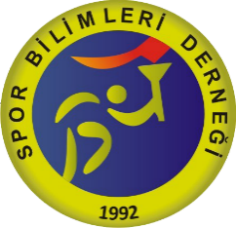 SBD-SPORAKDEĞERLENDİRME ÖLÇÜTLERİNİN BELİRLENME USULLERİ YÖNERGESİSBD-SPORAKSpor Bilimleri Derneği, Spor Bilimleri Eğitim Programları Değerlendirme ve Akreditasyon KuruluAdres: Mebusevleri Mahallesi, Mareşal Fevzi Çakmak Caddesi, No: 45/6, Çankaya, 06570, Ankara.Telefon: 0 (312) 417 11 15E-mail: sporak@sporbilimleri.org.trWeb Sayfası: https://sporbilimleri.org.tr/akreditasyon/ SBD-SPORAK Değerlendirme Ölçütlerinin Belirlenme Usulleri Yönergesi İÇİNDEKİLER MADDE 1. Dayanak, Amaç ve Kapsam	1MADDE 2. Tanımlar	1MADDE 3. SBD-SPORAK Değerlendirme Ölçütleri 	1MADDE 4. Ölçütlerin Yapısı	1MADDE 5. Ölçütlerin Belirlenme ve Güncelleştirilme Gerekçesi	2MADDE 6. Ölçütler Komitesi	2MADDE 7. Ölçütler Komitesi’nin Çalışma Esasları	3MADDE 8. Değerlendirme Ölçütlerinin Kesinleşmesi	3MADDE 9. Değerlendirme Ölçütlerinin Yürürlüğe Girmesi	3MADDE 10. Değerlendirme Ölçütlerinin Duyurulması	3MADDE 11. Yönergede Değişiklik	3MADDE 12. Yürürlük	4MADDE 13. Yürütme	4	SBD-SPORAK Değerlendirme Ölçütlerinin Belirlenme Usulleri Yönergesi MADDE 1. Dayanak, Amaç ve Kapsam Bu yönerge, “Spor Bilimleri Derneği (SBD)” Tüzüğü ile “SBD Çalışma Yönetmeliği uyarınca hazırlanmıştır.Bu yönergenin amacı, SBD-SPORAK Değerlendirme Ölçütleri’nin belirlenme ve değiştirilmesinde kullanılacak usulleri düzenlemektir.Bu yönerge, SBD-SPORAK Değerlendirme Ölçütleri’nin belirlenme ve değiştirilmesinde ilgili SPORAK organı olarak çalışacak komitelerin ve çalışma gruplarının işleyişiyle ilgili hususları kapsamaktadır. MADDE 2. TanımlarBu yönergede geçen: 2.1. SBD, Spor Bilimleri Derneği’ni2.2. Yönetim Kurulu, SBD Yönetim Kurulu’nu, 2.3. SBD-SPORAK, Spor Bilimleri Derneği Eğitim Programları Değerlendirme ve Akreditasyon Kurulu’nu,2.4. SPORDEK, Spor Bilimleri Fakülteleri Dekanları ve Yüksekokul Müdürleri Konseyi’ni,2.5.	Ölçütler, spor bilimleri eğitim programlarının akreditasyonunda kullanılacak SBD-SPORAK Değerlendirme Ölçütleri’ni,2.6. Kurum, akreditasyon başvurusu yapılan programın bağlı olduğu yükseköğretim kurumunu tanımlamaktadır. MADDE 3. SBD-SPORAK Değerlendirme Ölçütleri SBD-SPORAK Değerlendirme Ölçütleri, spor bilimleri alanında eğitim veren Fakülte, Yüksekokul ve Bölümlerin eğitim programlarının SBD-SPORAK tarafından yapılacak program değerlendirmelerinde kullanılır ve bu programların akreditasyonu için sağlaması gereken minimum koşulları tanımlar. Bu ölçütlerin amacı, paydaşların beklentilerini karşılamak üzere Spor Bilimleri Fakültesi (SBF), Beden Eğitimi ve Spor Yüksekokulu (BESYO) ve spor bilimleri eğitimi veren programların kalite güvencesini sağlamak ve bu programların sürekli iyileştirilmesini desteklemektir. MADDE 4. Ölçütlerin Yapısı SBD Değerlendirme Ölçütleri:4.1. Genel Ölçütler: Bu ölçütler değerlendirilen, spor bilimleri alanında eğitim veren Fakülte, Yüksekokul ve Bölümlerin eğitim programlarının sağlaması gereken ölçütler olup yönetim yapısı, öğrenciler, program amaçları, programın çıktıları, sürekli iyileştirme, eğitim planı, öğretim kadrosu, altyapı, kurum desteği ve parasal kaynaklar, organizasyon ve karar alma süreçleri ve benzeri alanlarda tanımlanır. 4.2. Disipline Özgü Ölçütler: Bu ölçütlerde, genel ölçütler tekrarlanmaz, ancak değerlendirilen spor bilimleri programının disiplinine özgü, o programın genel ölçütlere ek olarak sağlaması gereken bileşenlere yer verilir. Programa özgü ölçütler, ilgili spor bilimleri disiplininde çalışanların bilgi, beceri ve davranışlarını eksiksiz olarak tanımlamak yerine, bu disiplinin eğitimini lisans ve lisans üstü düzeyinde veren programlara özgü temel ölçütleri tanımlar. Programa Özgü Ölçütler başlığı altında verilen özellikler eğitim programı konuları ve öğretim kadrosunun nitelikleri ile sınırlıdır. MADDE 5. Ölçütlerin Belirlenme ve Güncelleştirilme Gerekçesi SBD-SPORAK Değerlendirme Ölçütleri, dinamik özellikte olup, her yıl bir kez gözden geçirilebilir, güncelleştirilebilir, yeniden tanımlanabilir, yeni açılacak programlara ilişkin disipline özel ölçütler belirlenebilir. Ölçütler çeşitli nedenlerle güncelleştirilebilir. Bunlardan başlıcaları aşağıda verilmiştir. 5.1. Spor bilimleri alanındaki mesleklerden ve eğitiminden toplumsal beklentilerin değişmesi. 5.2. Spor bilimleri alanındaki mesleklerin uygulama alanlarının değişmesi. 5.3. Yeni spor bilimleri program alanlarının ortaya çıkması. 5.4. Spor bilimleri alanındaki mesleklere yönelik eğitim hizmetinin sunumundaki yaklaşımların değişmesi. 5.5. Spor bilimleri alanındaki eğitim programlarını akredite eden yurt dışı kuruluşlarla yapılacak karşılıklı tanınma anlaşmalarıyla ortaya çıkabilecek uyum gereksinimlerinin sağlanması. 5.6. Ölçütlerin yazımında SBD-SPORAK organları, değerlendiriciler ya da kurumlarca farklı algılanmaya yatkın ifadelere açıklık getirme gereksinimi. MADDE 6. Ölçütler Komitesi Yönetim Kurulu, SBD-SPORAK tarafından ve diğer kanallardan kendisine iletilen değerlendirme ölçütlerindeki değişiklik önerilerini değerlendirmek ve bu konudaki çalışmaları yürütmek üzere bir Ölçütler Komitesi kurar. 6.1. Bu komite, 6.1.1. Yönetim Kurulu tarafından belirlenecek bir Yönetim Kurulu üyesi, 6.1.2. SBD-SPORAK Başkanı ya da SBD-SPORAK tarafından belirlenecek bir SBD-SPORAK üyesi, 6.1.3. SBD-SPORAK’taki Milli Eğitim Bakanlığı Öğretmen Yetiştirme Genel Müdürlüğü temsilcisi  6.1.4. SBD-SPORAK’taki Gençlik ve Spor Bakanlığı Spor Genel Müdürlüğü temsilcisi 6.1.5. SBD tarafından belirlenecek deneyimli bir SBD-SPORAK değerlendiricisinden oluşur ve Yönetim Kurulu’na karşı sorumludur. 6.2. Komite’deki YK üyesi, komitenin başkanlığını yapar ve çalışmalar hakkında Yönetim Kurulu’na bilgi verir. 6.3.	SBD-SPORAK Başkanı ya da görevlendireceği bir SBD-SPORAK üyesi Ölçütler Komitesi’ne SBD-SPORAK’ın görüşlerini yansıtır ve çalışmalar hakkında SBD-SPORAK’a bilgi verir. 6.4.	SBD-SPORAK’taki Milli Eğitim Bakanlığı Öğretmen Yetiştirme Genel Müdürlüğü temsilcisi ise Ölçütler Komitesi’ne ilgili meslek kuruluşunun görüşlerini yansıtır ve çalışmalar hakkında bu kuruluşa bilgi verir. 6.5.	SBD-SPORAK’taki Gençlik ve Spor Bakanlığı Spor Genel Müdürlüğü temsilcisi ise Ölçütler Komitesi’ne ilgili meslek kuruluşunun görüşlerini yansıtır ve çalışmalar hakkında bu kuruluşa bilgi verir.6.6. Ölçütler Komitesi üyelerinin görev süresi iki (2) yıldır ve görev süreleri dolan üyeler Ölçütler Komitesi’nde yeniden görevlendirilebilir. 6.7. Görev süresi dolmadan Ölçütler Komitesi üyeliğinden herhangi bir nedenle ayrılma olması durumunda, yeni üye 6.1 maddesindeki esaslar gözetilerek atanır. MADDE 7. Ölçütler Komitesi’nin Çalışma Esasları 7.1. Ölçütler Komitesi’ne iletilen öneriler öncelikle komite tarafından görüşülür. 7.2. Ölçütler Komitesi’nce üzerinde çalışılması gerekli görülen öneriler için ayrıntılı bir çalışma planı hazırlanır. Üzerinde çalışılması gerekli görülmeyen öneriler ise, gerekçeli bir açıklamayla Yönetim Kurulu’na iletilir. 7.3. Ölçütler Komitesi, genel ölçütler için gereken durumlarda, programa özgü ölçütler için ise, mutlaka bir çalışma alt grubu kurar. 7.4. Çalışma alt grupları Ölçütler Komitesi’ne karşı sorumludur, başkanlığını Ölçütler Komitesi üyelerinden birisi yapar ve bu üye çalışmalar hakkında Ölçütler Komitesi’ne bilgi verir. 7.5. Programa özgü ölçütler için kurulacak çalışma alt gruplarında, ilgili spor bilimleri disiplinini dengeli bir şekilde temsil edecek mesleki kuruluşlar ve üniversite temsilcilerinin bulunmasına özen gösterilir. 7.6. Gerek Ölçütler Komitesi, gerekse kurulabilecek çalışma alt grupları, çalışmalarında başta ilgili meslek kuruluşları ve spor bilimleri programlarını yürüten Yüksek Öğretim Kurumlarının ilgili birimleri olmak üzere, ilgili paydaşların görüşlerini toplamaya en üst düzeyde özen gösterirler.7.7. Ölçütler Komitesi tarafından olgunlaştırılan ölçüt öneri taslakları SBD web sayfasında ilan edilir ve böylece tüm paydaşlara geri bildirimde bulunmaları için son bir fırsat tanınır. 7.8. Ölçütler Komitesi, gelen geri bildirimleri de göz önüne alarak ölçüt önerilerinin son taslağını hazırlar. 7.9. Oluşturulan ölçüt önerilerinin son taslağı, varsa üzerinde uzlaşılamayan görüşlerle birlikte, SBD Yönetim Kurulu’na sunulur. MADDE 8. Değerlendirme Ölçütlerinin Kesinleşmesi Ölçütler Komitesi tarafından Yönetim Kurulu’na iletilen ölçüt öneri taslakları, Yönetim Kurulu’nun ilk toplantısında görüşülüp karara bağlandıktan sonra kesinleşir. MADDE 9. Değerlendirme Ölçütlerinin Yürürlüğe Girmesi Kesinleşen ölçütler, Yönetim Kurulu kararının alındığı takvim yılını izleyen yılda başlayan değerlendirme döneminden itibaren yürürlüğe girer. Yönetim Kurulu, gerekiyorsa yürürlük dönemini daha ileri değerlendirme dönemleri olarak belirleyebilir ya da eski ve yeni ölçütler arasında kurumlara seçme fırsatı verilen geçiş dönemleri tanımlayabilir. MADDE 10. Değerlendirme Ölçütlerinin Duyurulması Kesinleşen ölçütler ve yürürlük tarihleri SPORDEK üyesi fakülte ve yüksekokullara duyurulmak üzere SPORDEK Genel Sekreterliği’ne, spor bilimleri programları olan ancak SPORDEK üyesi olmayan fakültelerin dekanlıklarına iletilir, ayrıca SBD web sayfasında ilan edilir. MADDE 11. Yönergede Değişiklik Bu yönerge üzerindeki değişiklik önerileri Yönetim Kurulu’na Ölçütler Komitesi tarafından ya da YK tarafından görevlendirilecek bir komite tarafından sunulabilir. Hazırlanan öneriler, Yönetim Kurulu’nun ilk toplantısının gündemine alınır ve karara bağlanır. MADDE 12. Yürürlük Bu yönerge Yönetim Kurulu tarafından onaylandığı tarihten itibaren yürürlüğe girer. MADDE 13. Yürütme Bu yönerge hükümlerini Yönetim Kurulu Başkanı yürütür.